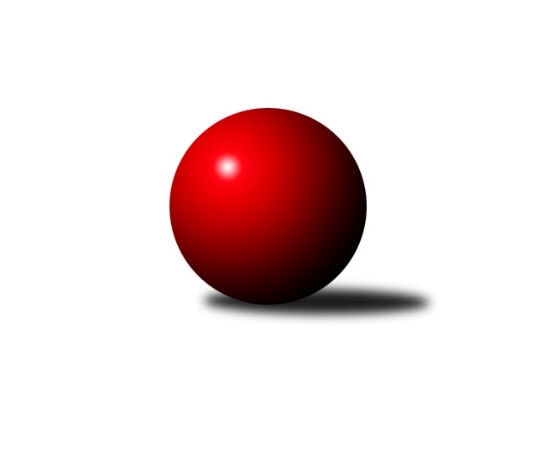 Č.20Ročník 2010/2011	7.5.2024 Krajský přebor OL  2010/2011Statistika 20. kolaTabulka družstev:		družstvo	záp	výh	rem	proh	skore	sety	průměr	body	plné	dorážka	chyby	1.	TJ Kovohutě Břidličná ˝A˝	19	14	0	5	191 : 113 	(120.5 : 107.5)	2476	28	1722	754	29.8	2.	TJ Pozemstav Prostějov	18	12	1	5	177 : 111 	(126.0 : 90.0)	2450	25	1712	737	42.4	3.	SK Olomouc Sigma MŽ	18	12	0	6	167 : 121 	(119.0 : 97.0)	2482	24	1731	750	36.7	4.	KKŽ Šternberk ˝A˝	20	11	0	9	167 : 153 	(122.5 : 117.5)	2414	22	1692	722	40.2	5.	TJ Tatran Litovel	19	10	1	8	167 : 137 	(116.5 : 110.5)	2404	21	1667	737	37.2	6.	TJ Horní Benešov ˝E˝	18	9	1	8	165 : 123 	(115.5 : 100.5)	2429	19	1700	728	38.3	7.	Spartak Přerov ˝C˝	18	9	1	8	154 : 134 	(120.5 : 95.5)	2490	19	1733	757	32.2	8.	KK Šumperk ˝C˝	18	9	0	9	145 : 143 	(103.5 : 112.5)	2472	18	1710	762	37.4	9.	TJ Sokol Mohelnice	20	8	2	10	143 : 177 	(116.5 : 123.5)	2460	18	1702	758	40.3	10.	TJ Kovohutě Břidličná ˝B˝	18	7	2	9	129 : 159 	(105.0 : 111.0)	2438	16	1701	736	37.5	11.	SKK Jeseník ˝B˝	19	6	1	12	122 : 182 	(92.0 : 136.0)	2430	13	1702	727	40.2	12.	KK Zábřeh  ˝C˝	18	6	0	12	114 : 174 	(94.5 : 120.5)	2421	12	1695	725	41.8	13.	KK PEPINO Bruntál	19	3	1	15	95 : 209 	(99.0 : 129.0)	2398	7	1688	710	49.1Tabulka doma:		družstvo	záp	výh	rem	proh	skore	sety	průměr	body	maximum	minimum	1.	TJ Kovohutě Břidličná ˝A˝	10	10	0	0	132 : 28 	(74.5 : 45.5)	2495	20	2549	2414	2.	SK Olomouc Sigma MŽ	9	9	0	0	119 : 25 	(74.0 : 34.0)	2555	18	2605	2492	3.	KKŽ Šternberk ˝A˝	11	9	0	2	111 : 65 	(72.5 : 59.5)	2474	18	2649	2383	4.	TJ Pozemstav Prostějov	9	8	1	0	111 : 33 	(71.5 : 36.5)	2487	17	2618	2427	5.	TJ Tatran Litovel	10	7	1	2	105 : 55 	(70.0 : 50.0)	2540	15	2666	2480	6.	TJ Sokol Mohelnice	11	7	1	3	101 : 75 	(75.5 : 56.5)	2560	15	2648	2433	7.	Spartak Přerov ˝C˝	8	7	0	1	98 : 30 	(64.5 : 31.5)	2646	14	2713	2578	8.	KK Zábřeh  ˝C˝	9	6	0	3	85 : 59 	(55.5 : 51.5)	2463	12	2584	2245	9.	TJ Kovohutě Břidličná ˝B˝	9	5	2	2	75 : 69 	(61.0 : 47.0)	2434	12	2499	2390	10.	TJ Horní Benešov ˝E˝	8	5	0	3	80 : 48 	(50.0 : 46.0)	2465	10	2528	2351	11.	KK Šumperk ˝C˝	8	5	0	3	79 : 49 	(48.5 : 47.5)	2545	10	2611	2518	12.	SKK Jeseník ˝B˝	10	5	0	5	80 : 80 	(57.0 : 63.0)	2424	10	2496	2285	13.	KK PEPINO Bruntál	9	3	0	6	60 : 84 	(50.5 : 57.5)	2243	6	2281	2160Tabulka venku:		družstvo	záp	výh	rem	proh	skore	sety	průměr	body	maximum	minimum	1.	TJ Horní Benešov ˝E˝	10	4	1	5	85 : 75 	(65.5 : 54.5)	2425	9	2547	2276	2.	TJ Pozemstav Prostějov	9	4	0	5	66 : 78 	(54.5 : 53.5)	2445	8	2545	2277	3.	TJ Kovohutě Břidličná ˝A˝	9	4	0	5	59 : 85 	(46.0 : 62.0)	2472	8	2596	2263	4.	KK Šumperk ˝C˝	10	4	0	6	66 : 94 	(55.0 : 65.0)	2463	8	2606	2179	5.	TJ Tatran Litovel	9	3	0	6	62 : 82 	(46.5 : 60.5)	2389	6	2573	2092	6.	SK Olomouc Sigma MŽ	9	3	0	6	48 : 96 	(45.0 : 63.0)	2473	6	2634	2320	7.	Spartak Přerov ˝C˝	10	2	1	7	56 : 104 	(56.0 : 64.0)	2474	5	2596	2247	8.	KKŽ Šternberk ˝A˝	9	2	0	7	56 : 88 	(50.0 : 58.0)	2407	4	2531	2262	9.	TJ Kovohutě Břidličná ˝B˝	9	2	0	7	54 : 90 	(44.0 : 64.0)	2438	4	2626	2203	10.	TJ Sokol Mohelnice	9	1	1	7	42 : 102 	(41.0 : 67.0)	2447	3	2627	2298	11.	SKK Jeseník ˝B˝	9	1	1	7	42 : 102 	(35.0 : 73.0)	2431	3	2501	2336	12.	KK PEPINO Bruntál	10	0	1	9	35 : 125 	(48.5 : 71.5)	2413	1	2479	2349	13.	KK Zábřeh  ˝C˝	9	0	0	9	29 : 115 	(39.0 : 69.0)	2415	0	2575	2319Tabulka podzimní části:		družstvo	záp	výh	rem	proh	skore	sety	průměr	body	doma	venku	1.	TJ Pozemstav Prostějov	12	10	0	2	132 : 60 	(91.0 : 53.0)	2451	20 	6 	0 	0 	4 	0 	2	2.	TJ Kovohutě Břidličná ˝A˝	12	9	0	3	120 : 72 	(73.0 : 71.0)	2447	18 	6 	0 	0 	3 	0 	3	3.	TJ Sokol Mohelnice	13	7	2	4	113 : 95 	(86.0 : 70.0)	2495	16 	6 	1 	0 	1 	1 	4	4.	KKŽ Šternberk ˝A˝	13	7	0	6	115 : 93 	(85.0 : 71.0)	2417	14 	5 	0 	2 	2 	0 	4	5.	SK Olomouc Sigma MŽ	12	7	0	5	102 : 90 	(75.0 : 69.0)	2504	14 	5 	0 	0 	2 	0 	5	6.	TJ Tatran Litovel	12	6	0	6	103 : 89 	(77.0 : 66.0)	2379	12 	5 	0 	2 	1 	0 	4	7.	KK Zábřeh  ˝C˝	12	6	0	6	98 : 94 	(67.5 : 75.5)	2445	12 	6 	0 	0 	0 	0 	6	8.	Spartak Přerov ˝C˝	12	5	0	7	92 : 100 	(74.0 : 70.0)	2515	10 	4 	0 	1 	1 	0 	6	9.	KK Šumperk ˝C˝	12	5	0	7	91 : 101 	(61.0 : 83.0)	2439	10 	4 	0 	2 	1 	0 	5	10.	TJ Kovohutě Břidličná ˝B˝	12	4	2	6	79 : 113 	(69.0 : 75.0)	2400	10 	4 	2 	1 	0 	0 	5	11.	TJ Horní Benešov ˝E˝	12	4	1	7	92 : 100 	(69.5 : 74.5)	2434	9 	2 	0 	3 	2 	1 	4	12.	SKK Jeseník ˝B˝	12	3	1	8	66 : 126 	(55.0 : 89.0)	2416	7 	3 	0 	3 	0 	1 	5	13.	KK PEPINO Bruntál	12	3	0	9	61 : 131 	(64.0 : 80.0)	2387	6 	3 	0 	3 	0 	0 	6Tabulka jarní části:		družstvo	záp	výh	rem	proh	skore	sety	průměr	body	doma	venku	1.	TJ Horní Benešov ˝E˝	6	5	0	1	73 : 23 	(46.0 : 26.0)	2435	10 	3 	0 	0 	2 	0 	1 	2.	SK Olomouc Sigma MŽ	6	5	0	1	65 : 31 	(44.0 : 28.0)	2446	10 	4 	0 	0 	1 	0 	1 	3.	TJ Kovohutě Břidličná ˝A˝	7	5	0	2	71 : 41 	(47.5 : 36.5)	2523	10 	4 	0 	0 	1 	0 	2 	4.	Spartak Přerov ˝C˝	6	4	1	1	62 : 34 	(46.5 : 25.5)	2479	9 	3 	0 	0 	1 	1 	1 	5.	TJ Tatran Litovel	7	4	1	2	64 : 48 	(39.5 : 44.5)	2459	9 	2 	1 	0 	2 	0 	2 	6.	KK Šumperk ˝C˝	6	4	0	2	54 : 42 	(42.5 : 29.5)	2529	8 	1 	0 	1 	3 	0 	1 	7.	KKŽ Šternberk ˝A˝	7	4	0	3	52 : 60 	(37.5 : 46.5)	2412	8 	4 	0 	0 	0 	0 	3 	8.	TJ Kovohutě Břidličná ˝B˝	6	3	0	3	50 : 46 	(36.0 : 36.0)	2484	6 	1 	0 	1 	2 	0 	2 	9.	SKK Jeseník ˝B˝	7	3	0	4	56 : 56 	(37.0 : 47.0)	2452	6 	2 	0 	2 	1 	0 	2 	10.	TJ Pozemstav Prostějov	6	2	1	3	45 : 51 	(35.0 : 37.0)	2447	5 	2 	1 	0 	0 	0 	3 	11.	TJ Sokol Mohelnice	7	1	0	6	30 : 82 	(30.5 : 53.5)	2430	2 	1 	0 	3 	0 	0 	3 	12.	KK PEPINO Bruntál	7	0	1	6	34 : 78 	(35.0 : 49.0)	2382	1 	0 	0 	3 	0 	1 	3 	13.	KK Zábřeh  ˝C˝	6	0	0	6	16 : 80 	(27.0 : 45.0)	2392	0 	0 	0 	3 	0 	0 	3 Zisk bodů pro družstvo:		jméno hráče	družstvo	body	zápasy	v %	dílčí body	sety	v %	1.	Jakub Mokoš 	TJ Tatran Litovel 	34	/	18	(94%)		/		(%)	2.	Rostislav Petřík 	Spartak Přerov ˝C˝ 	30	/	18	(83%)		/		(%)	3.	Pavel  Ďuriš ml. 	KKŽ Šternberk ˝A˝ 	30	/	19	(79%)		/		(%)	4.	Břetislav Sobota 	SK Olomouc Sigma MŽ 	26	/	18	(72%)		/		(%)	5.	František Baslar 	SK Olomouc Sigma MŽ 	26	/	18	(72%)		/		(%)	6.	Jiří Večeřa 	TJ Kovohutě Břidličná ˝A˝ 	26	/	19	(68%)		/		(%)	7.	Eva Růžičková 	TJ Pozemstav Prostějov 	24	/	16	(75%)		/		(%)	8.	Karel Kučera 	SKK Jeseník ˝B˝ 	24	/	17	(71%)		/		(%)	9.	Čestmír Řepka 	TJ Kovohutě Břidličná ˝A˝ 	24	/	19	(63%)		/		(%)	10.	Emil Pick 	KKŽ Šternberk ˝A˝ 	24	/	19	(63%)		/		(%)	11.	Martin Sedlář 	KK Šumperk ˝C˝ 	23	/	17	(68%)		/		(%)	12.	Miroslav Hyc 	SK Olomouc Sigma MŽ 	23	/	18	(64%)		/		(%)	13.	Rostislav Krejčí 	TJ Sokol Mohelnice 	22	/	13	(85%)		/		(%)	14.	Leoš Řepka 	TJ Kovohutě Břidličná ˝A˝ 	22	/	16	(69%)		/		(%)	15.	Jaroslav Pěcha 	Spartak Přerov ˝C˝ 	22	/	17	(65%)		/		(%)	16.	Jindřich Gavenda 	KKŽ Šternberk ˝A˝ 	22	/	18	(61%)		/		(%)	17.	Zdeněk Fiury st. st.	TJ Kovohutě Břidličná ˝B˝ 	22	/	18	(61%)		/		(%)	18.	Jana Martiníková 	TJ Horní Benešov ˝E˝ 	22	/	18	(61%)		/		(%)	19.	Jaromír Martiník 	TJ Horní Benešov ˝E˝ 	22	/	18	(61%)		/		(%)	20.	Josef Sitta st. 	KK Zábřeh  ˝C˝ 	21	/	17	(62%)		/		(%)	21.	Jiří Procházka 	TJ Kovohutě Břidličná ˝A˝ 	21	/	18	(58%)		/		(%)	22.	Jaromír Janošec 	TJ Tatran Litovel 	20	/	14	(71%)		/		(%)	23.	Zdeňka Habartová 	TJ Horní Benešov ˝E˝ 	20	/	15	(67%)		/		(%)	24.	Jiří Hradílek 	Spartak Přerov ˝C˝ 	20	/	15	(67%)		/		(%)	25.	Jan Kriwenky 	TJ Horní Benešov ˝E˝ 	20	/	16	(63%)		/		(%)	26.	Tomáš Fiury 	TJ Kovohutě Břidličná ˝A˝ 	20	/	16	(63%)		/		(%)	27.	Alexandr Rájoš 	KK Šumperk ˝C˝ 	20	/	17	(59%)		/		(%)	28.	Jiří Malíšek 	SK Olomouc Sigma MŽ 	20	/	18	(56%)		/		(%)	29.	Jaromíra Smejkalová 	SKK Jeseník ˝B˝ 	20	/	19	(53%)		/		(%)	30.	Marek Ollinger 	KK Zábřeh  ˝C˝ 	18	/	12	(75%)		/		(%)	31.	Stanislav Brosinger 	TJ Tatran Litovel 	18	/	13	(69%)		/		(%)	32.	Lukáš Janalík 	KK PEPINO Bruntál 	18	/	15	(60%)		/		(%)	33.	Zdeněk Chmela st. st.	TJ Kovohutě Břidličná ˝B˝ 	18	/	16	(56%)		/		(%)	34.	Martin Zaoral 	TJ Pozemstav Prostějov 	18	/	17	(53%)		/		(%)	35.	Jan Doseděl 	TJ Kovohutě Břidličná ˝A˝ 	18	/	19	(47%)		/		(%)	36.	Zdeněk Šebesta 	TJ Sokol Mohelnice 	18	/	20	(45%)		/		(%)	37.	Tomáš Janalík 	KK PEPINO Bruntál 	17	/	17	(50%)		/		(%)	38.	Jaroslav Jílek 	TJ Sokol Mohelnice 	17	/	19	(45%)		/		(%)	39.	Miroslav Talášek 	TJ Tatran Litovel 	16	/	10	(80%)		/		(%)	40.	Ludovít Kumi 	TJ Sokol Mohelnice 	16	/	12	(67%)		/		(%)	41.	Václav Kovařík 	TJ Pozemstav Prostějov 	16	/	13	(62%)		/		(%)	42.	Jaromír Vondra 	KK Šumperk ˝C˝ 	16	/	13	(62%)		/		(%)	43.	Petr Otáhal 	TJ Kovohutě Břidličná ˝B˝ 	16	/	15	(53%)		/		(%)	44.	Josef Suchan 	KK Šumperk ˝C˝ 	16	/	15	(53%)		/		(%)	45.	Jaromír Rabenseifner 	KK Šumperk ˝C˝ 	16	/	17	(47%)		/		(%)	46.	Stanislav Feike 	TJ Pozemstav Prostějov 	15	/	15	(50%)		/		(%)	47.	Jiří Kohoutek 	Spartak Přerov ˝C˝ 	14	/	11	(64%)		/		(%)	48.	Jiří Koutný 	TJ Pozemstav Prostějov 	14	/	12	(58%)		/		(%)	49.	Rostislav  Cundrla 	SKK Jeseník ˝B˝ 	14	/	12	(58%)		/		(%)	50.	Zdeněk Sobota 	TJ Sokol Mohelnice 	14	/	15	(47%)		/		(%)	51.	Miroslav Adámek 	TJ Pozemstav Prostějov 	14	/	15	(47%)		/		(%)	52.	František Ocelák 	KK PEPINO Bruntál 	14	/	17	(41%)		/		(%)	53.	Petr Pick 	KKŽ Šternberk ˝A˝ 	13	/	8	(81%)		/		(%)	54.	Luděk Zeman 	TJ Horní Benešov ˝E˝ 	12	/	9	(67%)		/		(%)	55.	Jiří Srovnal 	KK Zábřeh  ˝C˝ 	12	/	15	(40%)		/		(%)	56.	Jana Fousková 	SKK Jeseník ˝B˝ 	12	/	15	(40%)		/		(%)	57.	Věra Urbášková 	KK Zábřeh  ˝C˝ 	12	/	17	(35%)		/		(%)	58.	Kamil Kovařík 	TJ Horní Benešov ˝E˝ 	11	/	12	(46%)		/		(%)	59.	Zdeněk Vojáček 	KKŽ Šternberk ˝A˝ 	11	/	13	(42%)		/		(%)	60.	Jaroslav Vidim 	TJ Tatran Litovel 	11	/	14	(39%)		/		(%)	61.	Václav Kupka 	KK Zábřeh  ˝C˝ 	10	/	11	(45%)		/		(%)	62.	Ludvík Vymazal 	TJ Tatran Litovel 	10	/	11	(45%)		/		(%)	63.	Jan Stískal 	TJ Pozemstav Prostějov 	10	/	12	(42%)		/		(%)	64.	Miroslav Mrkos 	KK Šumperk ˝C˝ 	10	/	14	(36%)		/		(%)	65.	Zdeněk Chmela ml.	TJ Kovohutě Břidličná ˝B˝ 	10	/	14	(36%)		/		(%)	66.	Martin Kaduk 	KK PEPINO Bruntál 	10	/	15	(33%)		/		(%)	67.	Petr Malíšek 	SK Olomouc Sigma MŽ 	10	/	15	(33%)		/		(%)	68.	Josef Veselý 	TJ Kovohutě Břidličná ˝B˝ 	10	/	18	(28%)		/		(%)	69.	Petr  Šulák ml. 	SKK Jeseník ˝B˝ 	10	/	19	(26%)		/		(%)	70.	Pavel Smejkal 	KKŽ Šternberk ˝A˝ 	9	/	12	(38%)		/		(%)	71.	Ondřej Pospíšil 	TJ Sokol Mohelnice 	8	/	5	(80%)		/		(%)	72.	Miloslav  Petrů 	TJ Horní Benešov ˝E˝ 	8	/	6	(67%)		/		(%)	73.	Jiří Vrba 	SKK Jeseník ˝B˝ 	8	/	7	(57%)		/		(%)	74.	Zdeněk Fiury ml. ml.	TJ Kovohutě Břidličná ˝B˝ 	8	/	8	(50%)		/		(%)	75.	Zdeněk Hrabánek 	KK Šumperk ˝C˝ 	8	/	12	(33%)		/		(%)	76.	Josef Novotný 	KK PEPINO Bruntál 	8	/	17	(24%)		/		(%)	77.	Eva Křápková 	SKK Jeseník ˝B˝ 	8	/	17	(24%)		/		(%)	78.	Vladimír Štrbík 	TJ Kovohutě Břidličná ˝B˝ 	7	/	12	(29%)		/		(%)	79.	Jan Kolář 	KK Zábřeh  ˝C˝ 	7	/	13	(27%)		/		(%)	80.	Pavel Černohous 	TJ Pozemstav Prostějov 	6	/	4	(75%)		/		(%)	81.	Václav Pumprla 	Spartak Přerov ˝C˝ 	6	/	7	(43%)		/		(%)	82.	Pavel Štěpaník 	TJ Horní Benešov ˝E˝ 	6	/	7	(43%)		/		(%)	83.	Miroslav Sigmund 	TJ Tatran Litovel 	6	/	10	(30%)		/		(%)	84.	Jaroslav Ďulík 	TJ Tatran Litovel 	6	/	11	(27%)		/		(%)	85.	Pavel Jüngling 	SK Olomouc Sigma MŽ 	6	/	11	(27%)		/		(%)	86.	Michal Symerský 	Spartak Přerov ˝C˝ 	6	/	13	(23%)		/		(%)	87.	Václav Šubert 	KKŽ Šternberk ˝A˝ 	6	/	14	(21%)		/		(%)	88.	Jiří Pospíšil 	KKŽ Šternberk ˝A˝ 	6	/	15	(20%)		/		(%)	89.	Pavel Dvořák 	KK PEPINO Bruntál 	6	/	18	(17%)		/		(%)	90.	Dagmar Bernátová 	Spartak Přerov ˝C˝ 	4	/	2	(100%)		/		(%)	91.	Jiří Baslar 	SK Olomouc Sigma MŽ 	4	/	3	(67%)		/		(%)	92.	Olga Kiziridisová 	KK PEPINO Bruntál 	4	/	4	(50%)		/		(%)	93.	Petr Kozák 	TJ Horní Benešov ˝E˝ 	4	/	4	(50%)		/		(%)	94.	Miloslav Krchov 	TJ Kovohutě Břidličná ˝B˝ 	4	/	5	(40%)		/		(%)	95.	David Janušík 	Spartak Přerov ˝C˝ 	4	/	6	(33%)		/		(%)	96.	Jaroslav Krejčí 	Spartak Přerov ˝C˝ 	4	/	9	(22%)		/		(%)	97.	Tomáš Potácel 	TJ Sokol Mohelnice 	4	/	9	(22%)		/		(%)	98.	Dagmar Jílková 	TJ Sokol Mohelnice 	4	/	9	(22%)		/		(%)	99.	Jiří Karafiát 	KK Zábřeh  ˝C˝ 	4	/	10	(20%)		/		(%)	100.	Vlastimil Štěrba 	TJ Pozemstav Prostějov 	2	/	1	(100%)		/		(%)	101.	Martin Spisar 	TJ Pozemstav Prostějov 	2	/	1	(100%)		/		(%)	102.	Ondřej Machút 	SK Olomouc Sigma MŽ 	2	/	1	(100%)		/		(%)	103.	Jaroslav Navrátil 	TJ Tatran Litovel 	2	/	1	(100%)		/		(%)	104.	Jitka Čtvrtníčková 	Spartak Přerov ˝C˝ 	2	/	1	(100%)		/		(%)	105.	Josef Václavík 	TJ Kovohutě Břidličná ˝B˝ 	2	/	1	(100%)		/		(%)	106.	František Hajduk 	TJ Pozemstav Prostějov 	2	/	1	(100%)		/		(%)	107.	Zdeněk Chudožilov 	TJ Pozemstav Prostějov 	2	/	1	(100%)		/		(%)	108.	Martin Truxa 	TJ Tatran Litovel 	2	/	1	(100%)		/		(%)	109.	Václav Gřešek 	KKŽ Šternberk ˝A˝ 	2	/	1	(100%)		/		(%)	110.	Jan Hnilo 	TJ Kovohutě Břidličná ˝A˝ 	2	/	1	(100%)		/		(%)	111.	Richard Janalík 	KK PEPINO Bruntál 	2	/	2	(50%)		/		(%)	112.	Přemysl Janalík 	KK PEPINO Bruntál 	2	/	2	(50%)		/		(%)	113.	Miloslav  Compel 	KK Zábřeh  ˝C˝ 	2	/	2	(50%)		/		(%)	114.	Ivo Mrhal st.	TJ Kovohutě Břidličná ˝A˝ 	2	/	2	(50%)		/		(%)	115.	Milan Král 	SK Olomouc Sigma MŽ 	2	/	2	(50%)		/		(%)	116.	Pavel Hošek 	KK Zábřeh  ˝C˝ 	2	/	2	(50%)		/		(%)	117.	Martin Zavacký 	SKK Jeseník ˝B˝ 	2	/	3	(33%)		/		(%)	118.	Milan Volf 	KK PEPINO Bruntál 	2	/	3	(33%)		/		(%)	119.	Anna Drlíková 	TJ Sokol Mohelnice 	2	/	4	(25%)		/		(%)	120.	Iveta Krejčová 	TJ Sokol Mohelnice 	2	/	4	(25%)		/		(%)	121.	Petr Šrot 	KK Šumperk ˝C˝ 	0	/	1	(0%)		/		(%)	122.	Jan Korner 	KK Zábřeh  ˝C˝ 	0	/	1	(0%)		/		(%)	123.	Miroslav Šindler 	Spartak Přerov ˝C˝ 	0	/	1	(0%)		/		(%)	124.	Josef Šilbert 	SK Olomouc Sigma MŽ 	0	/	1	(0%)		/		(%)	125.	František Langer 	KK Zábřeh  ˝C˝ 	0	/	1	(0%)		/		(%)	126.	František Habrman 	TJ Kovohutě Břidličná ˝A˝ 	0	/	1	(0%)		/		(%)	127.	Dagmar Mrázková 	Spartak Přerov ˝C˝ 	0	/	1	(0%)		/		(%)	128.	Jaroslav Rabenseifer st. 	KK Šumperk ˝C˝ 	0	/	1	(0%)		/		(%)	129.	Libor Daňa 	Spartak Přerov ˝C˝ 	0	/	1	(0%)		/		(%)	130.	Karel Ondruch 	KK Zábřeh  ˝C˝ 	0	/	1	(0%)		/		(%)	131.	Pavel Kubík 	Spartak Přerov ˝C˝ 	0	/	1	(0%)		/		(%)	132.	Jaroslav Zelinka 	TJ Kovohutě Břidličná ˝A˝ 	0	/	1	(0%)		/		(%)	133.	Zdeněk Janoud 	SKK Jeseník ˝B˝ 	0	/	1	(0%)		/		(%)	134.	Miroslav Žahour 	SK Olomouc Sigma MŽ 	0	/	1	(0%)		/		(%)	135.	Jaroslav Černošek 	SK Olomouc Sigma MŽ 	0	/	1	(0%)		/		(%)	136.	Karel Zvěřina 	SK Olomouc Sigma MŽ 	0	/	1	(0%)		/		(%)	137.	Luboš Blinka 	TJ Tatran Litovel 	0	/	2	(0%)		/		(%)	138.	Jaroslav Navrátil 	SKK Jeseník ˝B˝ 	0	/	2	(0%)		/		(%)	139.	Zdenek Hudec 	KK PEPINO Bruntál 	0	/	2	(0%)		/		(%)	140.	Anna Dosedělová 	TJ Kovohutě Břidličná ˝A˝ 	0	/	2	(0%)		/		(%)	141.	Alena Vrbová 	SKK Jeseník ˝B˝ 	0	/	2	(0%)		/		(%)	142.	Jiří Vrobel 	TJ Tatran Litovel 	0	/	2	(0%)		/		(%)	143.	Pavel Hrnčíř 	TJ Horní Benešov ˝E˝ 	0	/	2	(0%)		/		(%)	144.	Jan Mlčák 	KK PEPINO Bruntál 	0	/	2	(0%)		/		(%)	145.	Hana Ollingerová 	KK Zábřeh  ˝C˝ 	0	/	3	(0%)		/		(%)	146.	Renata Semlerová 	TJ Sokol Mohelnice 	0	/	3	(0%)		/		(%)	147.	Petr Polášek 	TJ Sokol Mohelnice 	0	/	3	(0%)		/		(%)	148.	Dušan Sedláček 	TJ Sokol Mohelnice 	0	/	4	(0%)		/		(%)Průměry na kuželnách:		kuželna	průměr	plné	dorážka	chyby	výkon na hráče	1.	TJ Spartak Přerov, 1-6	2589	1779	810	35.1	(431.6)	2.	TJ MEZ Mohelnice, 1-2	2541	1758	782	38.1	(423.5)	3.	KK Šumperk, 1-4	2538	1742	795	35.6	(423.0)	4.	TJ Tatran Litovel, 1-2	2513	1737	776	40.0	(418.9)	5.	SK Sigma MŽ Olomouc, 1-2	2489	1726	762	39.0	(414.9)	6.	TJ  Prostějov, 1-4	2452	1701	751	40.3	(408.8)	7.	 Horní Benešov, 1-4	2452	1714	738	42.1	(408.8)	8.	KK Zábřeh, 1-4	2448	1701	747	37.8	(408.1)	9.	KKŽ Šternberk, 1-2	2445	1705	740	41.6	(407.6)	10.	TJ Kovohutě Břidličná, 1-2	2436	1687	749	32.7	(406.1)	11.	SKK Jeseník, 1-4	2416	1680	736	36.7	(402.8)	12.	KK Pepino Bruntál, 1-2	2245	1590	654	51.9	(374.2)Nejlepší výkony na kuželnách:TJ Spartak Přerov, 1-6Spartak Přerov ˝C˝	2713	19. kolo	František Baslar 	SK Olomouc Sigma MŽ	500	7. koloSpartak Přerov ˝C˝	2691	4. kolo	Jiří Kohoutek 	Spartak Přerov ˝C˝	478	19. koloSpartak Přerov ˝C˝	2683	7. kolo	Rostislav Petřík 	Spartak Přerov ˝C˝	474	17. koloSpartak Přerov ˝C˝	2676	12. kolo	Jiří Kohoutek 	Spartak Přerov ˝C˝	474	12. koloSK Olomouc Sigma MŽ	2634	7. kolo	Jiří Kohoutek 	Spartak Přerov ˝C˝	474	4. koloSpartak Přerov ˝C˝	2628	17. kolo	Tomáš Fiury 	TJ Kovohutě Břidličná ˝A˝	472	19. koloKK Šumperk ˝C˝	2603	10. kolo	Václav Pumprla 	Spartak Přerov ˝C˝	469	7. koloSpartak Přerov ˝C˝	2601	10. kolo	Jiří Hradílek 	Spartak Přerov ˝C˝	468	4. koloTJ Kovohutě Břidličná ˝A˝	2596	19. kolo	Jakub Mokoš 	TJ Tatran Litovel	468	5. koloSpartak Přerov ˝C˝	2594	15. kolo	Jiří Kohoutek 	Spartak Přerov ˝C˝	466	7. koloTJ MEZ Mohelnice, 1-2TJ Sokol Mohelnice	2648	3. kolo	Ondřej Pospíšil 	TJ Sokol Mohelnice	499	3. koloTJ Sokol Mohelnice	2633	1. kolo	Zdeněk Šebesta 	TJ Sokol Mohelnice	474	16. koloTJ Kovohutě Břidličná ˝B˝	2626	20. kolo	Zdeněk Šebesta 	TJ Sokol Mohelnice	469	8. koloTJ Sokol Mohelnice	2609	16. kolo	Ondřej Pospíšil 	TJ Sokol Mohelnice	469	1. koloKK Šumperk ˝C˝	2606	18. kolo	Zdeněk Sobota 	TJ Sokol Mohelnice	468	13. koloSK Olomouc Sigma MŽ	2600	1. kolo	Martin Sedlář 	KK Šumperk ˝C˝	468	18. koloSpartak Přerov ˝C˝	2596	3. kolo	Jaroslav Jílek 	TJ Sokol Mohelnice	467	18. koloTJ Sokol Mohelnice	2580	13. kolo	Václav Kovařík 	TJ Pozemstav Prostějov	459	16. koloTJ Sokol Mohelnice	2579	10. kolo	Ludovít Kumi 	TJ Sokol Mohelnice	459	14. koloTJ Sokol Mohelnice	2575	12. kolo	Miloslav Krchov 	TJ Kovohutě Břidličná ˝B˝	458	20. koloKK Šumperk, 1-4TJ Sokol Mohelnice	2627	4. kolo	Ondřej Pospíšil 	TJ Sokol Mohelnice	501	4. koloKK Šumperk ˝C˝	2611	5. kolo	Rostislav  Cundrla 	SKK Jeseník ˝B˝	484	2. koloKK Zábřeh  ˝C˝	2575	5. kolo	Josef Suchan 	KK Šumperk ˝C˝	466	5. koloKK Šumperk ˝C˝	2554	12. kolo	Jiří Procházka 	TJ Kovohutě Břidličná ˝A˝	465	7. koloTJ Tatran Litovel	2551	15. kolo	Rostislav Krejčí 	TJ Sokol Mohelnice	464	4. koloKK Šumperk ˝C˝	2549	19. kolo	Jaromír Janošec 	TJ Tatran Litovel	460	15. koloTJ Horní Benešov ˝E˝	2547	12. kolo	Kamil Kovařík 	TJ Horní Benešov ˝E˝	457	12. koloTJ Kovohutě Břidličná ˝A˝	2546	7. kolo	Miroslav Talášek 	TJ Tatran Litovel	456	15. koloKK Šumperk ˝C˝	2541	9. kolo	Alexandr Rájoš 	KK Šumperk ˝C˝	455	9. koloKK Šumperk ˝C˝	2538	15. kolo	Jaromír Vondra 	KK Šumperk ˝C˝	454	15. koloTJ Tatran Litovel, 1-2TJ Tatran Litovel	2666	7. kolo	Jakub Mokoš 	TJ Tatran Litovel	485	7. koloTJ Tatran Litovel	2605	6. kolo	Tomáš Fiury 	TJ Kovohutě Břidličná ˝A˝	472	11. koloTJ Tatran Litovel	2588	9. kolo	Jakub Mokoš 	TJ Tatran Litovel	470	1. koloTJ Kovohutě Břidličná ˝A˝	2577	11. kolo	Jiří Procházka 	TJ Kovohutě Břidličná ˝A˝	465	11. koloTJ Tatran Litovel	2545	1. kolo	Václav Kovařík 	TJ Pozemstav Prostějov	462	13. koloKK Šumperk ˝C˝	2539	1. kolo	Jakub Mokoš 	TJ Tatran Litovel	460	9. koloKKŽ Šternberk ˝A˝	2531	6. kolo	Jaromír Janošec 	TJ Tatran Litovel	458	16. koloTJ Tatran Litovel	2523	16. kolo	Martin Sedlář 	KK Šumperk ˝C˝	457	1. koloSpartak Přerov ˝C˝	2514	14. kolo	Stanislav Brosinger 	TJ Tatran Litovel	457	6. koloTJ Tatran Litovel	2508	18. kolo	Stanislav Brosinger 	TJ Tatran Litovel	456	9. koloSK Sigma MŽ Olomouc, 1-2SK Olomouc Sigma MŽ	2605	18. kolo	Petr Malíšek 	SK Olomouc Sigma MŽ	472	10. koloSK Olomouc Sigma MŽ	2601	10. kolo	František Baslar 	SK Olomouc Sigma MŽ	468	8. koloSK Olomouc Sigma MŽ	2583	6. kolo	Miroslav Hyc 	SK Olomouc Sigma MŽ	462	2. koloSK Olomouc Sigma MŽ	2577	17. kolo	František Baslar 	SK Olomouc Sigma MŽ	461	17. koloSK Olomouc Sigma MŽ	2570	8. kolo	Jiří Malíšek 	SK Olomouc Sigma MŽ	452	6. koloSK Olomouc Sigma MŽ	2554	20. kolo	Eva Růžičková 	TJ Pozemstav Prostějov	450	6. koloSK Olomouc Sigma MŽ	2512	2. kolo	Ludovít Kumi 	TJ Sokol Mohelnice	449	15. koloSpartak Přerov ˝C˝	2510	20. kolo	Jiří Malíšek 	SK Olomouc Sigma MŽ	449	18. koloSK Olomouc Sigma MŽ	2504	15. kolo	Miroslav Hyc 	SK Olomouc Sigma MŽ	447	20. koloSK Olomouc Sigma MŽ	2492	12. kolo	Jiří Baslar 	SK Olomouc Sigma MŽ	445	6. koloTJ  Prostějov, 1-4TJ Pozemstav Prostějov	2618	8. kolo	Ondřej Pospíšil 	TJ Sokol Mohelnice	490	2. koloSpartak Přerov ˝C˝	2535	8. kolo	Jindřich Gavenda 	KKŽ Šternberk ˝A˝	457	20. koloTJ Pozemstav Prostějov	2515	10. kolo	Stanislav Feike 	TJ Pozemstav Prostějov	453	8. koloTJ Pozemstav Prostějov	2498	19. kolo	Pavel Jüngling 	SK Olomouc Sigma MŽ	453	19. koloTJ Pozemstav Prostějov	2476	12. kolo	Martin Zaoral 	TJ Pozemstav Prostějov	451	8. koloTJ Pozemstav Prostějov	2468	20. kolo	Eva Růžičková 	TJ Pozemstav Prostějov	449	10. koloTJ Pozemstav Prostějov	2467	4. kolo	Miroslav Adámek 	TJ Pozemstav Prostějov	449	8. koloTJ Pozemstav Prostějov	2459	5. kolo	Václav Kovařík 	TJ Pozemstav Prostějov	441	19. koloSK Olomouc Sigma MŽ	2457	19. kolo	Eva Růžičková 	TJ Pozemstav Prostějov	437	8. koloTJ Pozemstav Prostějov	2457	2. kolo	Eva Růžičková 	TJ Pozemstav Prostějov	436	12. kolo Horní Benešov, 1-4Spartak Přerov ˝C˝	2588	11. kolo	Břetislav Sobota 	SK Olomouc Sigma MŽ	477	9. koloTJ Horní Benešov ˝E˝	2528	19. kolo	Jiří Hradílek 	Spartak Přerov ˝C˝	460	11. koloTJ Horní Benešov ˝E˝	2521	17. kolo	Jaroslav Pěcha 	Spartak Přerov ˝C˝	454	11. koloSK Olomouc Sigma MŽ	2518	9. kolo	Rostislav Petřík 	Spartak Přerov ˝C˝	448	11. koloTJ Horní Benešov ˝E˝	2486	15. kolo	Jaromír Martiník 	TJ Horní Benešov ˝E˝	446	17. koloTJ Horní Benešov ˝E˝	2486	9. kolo	Jakub Mokoš 	TJ Tatran Litovel	444	2. koloTJ Horní Benešov ˝E˝	2483	11. kolo	Miloslav  Petrů 	TJ Horní Benešov ˝E˝	443	17. koloTJ Tatran Litovel	2477	2. kolo	Jana Martiníková 	TJ Horní Benešov ˝E˝	442	15. koloTJ Horní Benešov ˝E˝	2461	7. kolo	Jan Kriwenky 	TJ Horní Benešov ˝E˝	442	19. koloSKK Jeseník ˝B˝	2433	17. kolo	Jan Kriwenky 	TJ Horní Benešov ˝E˝	442	15. koloKK Zábřeh, 1-4KK Zábřeh  ˝C˝	2584	11. kolo	Rostislav Petřík 	Spartak Přerov ˝C˝	467	13. koloKK Zábřeh  ˝C˝	2542	13. kolo	Marek Ollinger 	KK Zábřeh  ˝C˝	461	1. koloKK Šumperk ˝C˝	2540	14. kolo	Marek Ollinger 	KK Zábřeh  ˝C˝	461	9. koloKK Zábřeh  ˝C˝	2522	1. kolo	Marek Ollinger 	KK Zábřeh  ˝C˝	456	11. koloSKK Jeseník ˝B˝	2501	19. kolo	Jakub Mokoš 	TJ Tatran Litovel	455	4. koloKK Zábřeh  ˝C˝	2493	9. kolo	Josef Sitta st. 	KK Zábřeh  ˝C˝	446	11. koloSpartak Přerov ˝C˝	2489	13. kolo	Miroslav Hyc 	SK Olomouc Sigma MŽ	443	11. koloTJ Kovohutě Břidličná ˝B˝	2478	16. kolo	Václav Kupka 	KK Zábřeh  ˝C˝	440	9. koloKK Zábřeh  ˝C˝	2475	19. kolo	Marek Ollinger 	KK Zábřeh  ˝C˝	439	13. koloKK Zábřeh  ˝C˝	2464	16. kolo	Pavel Hošek 	KK Zábřeh  ˝C˝	439	11. koloKKŽ Šternberk, 1-2KKŽ Šternberk ˝A˝	2649	2. kolo	Jindřich Gavenda 	KKŽ Šternberk ˝A˝	480	2. koloTJ Pozemstav Prostějov	2512	7. kolo	Pavel  Ďuriš ml. 	KKŽ Šternberk ˝A˝	454	2. koloKKŽ Šternberk ˝A˝	2488	19. kolo	Pavel  Ďuriš ml. 	KKŽ Šternberk ˝A˝	450	11. koloKKŽ Šternberk ˝A˝	2486	9. kolo	Jindřich Gavenda 	KKŽ Šternberk ˝A˝	448	15. koloKKŽ Šternberk ˝A˝	2472	4. kolo	Stanislav Brosinger 	TJ Tatran Litovel	447	19. koloTJ Tatran Litovel	2471	19. kolo	Pavel  Ďuriš ml. 	KKŽ Šternberk ˝A˝	445	17. koloKKŽ Šternberk ˝A˝	2465	15. kolo	Jindřich Gavenda 	KKŽ Šternberk ˝A˝	444	19. koloKKŽ Šternberk ˝A˝	2463	17. kolo	Pavel  Ďuriš ml. 	KKŽ Šternberk ˝A˝	443	19. koloTJ Kovohutě Břidličná ˝B˝	2463	15. kolo	Zdeněk Vojáček 	KKŽ Šternberk ˝A˝	442	2. koloKKŽ Šternberk ˝A˝	2453	7. kolo	Pavel  Ďuriš ml. 	KKŽ Šternberk ˝A˝	442	9. koloTJ Kovohutě Břidličná, 1-2TJ Kovohutě Břidličná ˝A˝	2549	5. kolo	Čestmír Řepka 	TJ Kovohutě Břidličná ˝A˝	451	3. koloTJ Kovohutě Břidličná ˝A˝	2549	3. kolo	Leoš Řepka 	TJ Kovohutě Břidličná ˝A˝	445	3. koloTJ Kovohutě Břidličná ˝A˝	2536	6. kolo	Tomáš Fiury 	TJ Kovohutě Břidličná ˝A˝	445	18. koloTJ Kovohutě Břidličná ˝A˝	2523	16. kolo	Jiří Procházka 	TJ Kovohutě Břidličná ˝A˝	444	6. koloTJ Kovohutě Břidličná ˝A˝	2499	20. kolo	Tomáš Fiury 	TJ Kovohutě Břidličná ˝A˝	444	5. koloTJ Kovohutě Břidličná ˝B˝	2499	17. kolo	Jaromír Martiník 	TJ Horní Benešov ˝E˝	444	14. koloTJ Kovohutě Břidličná ˝A˝	2497	10. kolo	Marek Ollinger 	KK Zábřeh  ˝C˝	444	10. koloTJ Kovohutě Břidličná ˝A˝	2476	18. kolo	Zdeněk Fiury st. st.	TJ Kovohutě Břidličná ˝B˝	443	11. koloTJ Pozemstav Prostějov	2476	11. kolo	Ivo Mrhal st.	TJ Kovohutě Břidličná ˝A˝	442	16. koloTJ Kovohutě Břidličná ˝B˝	2473	9. kolo	Zdeněk Fiury ml. ml.	TJ Kovohutě Břidličná ˝B˝	442	14. koloSKK Jeseník, 1-4SKK Jeseník ˝B˝	2496	18. kolo	Břetislav Sobota 	SK Olomouc Sigma MŽ	457	13. koloSKK Jeseník ˝B˝	2491	11. kolo	Jakub Mokoš 	TJ Tatran Litovel	452	20. koloKK Šumperk ˝C˝	2488	16. kolo	Rostislav  Cundrla 	SKK Jeseník ˝B˝	449	6. koloSK Olomouc Sigma MŽ	2476	13. kolo	Rostislav  Cundrla 	SKK Jeseník ˝B˝	444	18. koloSKK Jeseník ˝B˝	2467	13. kolo	Karel Kučera 	SKK Jeseník ˝B˝	442	11. koloSKK Jeseník ˝B˝	2462	14. kolo	Karel Kučera 	SKK Jeseník ˝B˝	441	1. koloSKK Jeseník ˝B˝	2451	16. kolo	Karel Kučera 	SKK Jeseník ˝B˝	440	13. koloTJ Tatran Litovel	2443	20. kolo	Rostislav  Cundrla 	SKK Jeseník ˝B˝	437	16. koloSKK Jeseník ˝B˝	2419	1. kolo	Eva Křápková 	SKK Jeseník ˝B˝	435	14. koloSKK Jeseník ˝B˝	2417	20. kolo	Rostislav  Cundrla 	SKK Jeseník ˝B˝	435	20. koloKK Pepino Bruntál, 1-2SK Olomouc Sigma MŽ	2320	16. kolo	Luděk Zeman 	TJ Horní Benešov ˝E˝	428	20. koloKK PEPINO Bruntál	2281	8. kolo	Lukáš Janalík 	KK PEPINO Bruntál	423	18. koloKK PEPINO Bruntál	2277	16. kolo	Tomáš Janalík 	KK PEPINO Bruntál	418	6. koloKK PEPINO Bruntál	2277	10. kolo	Jindřich Gavenda 	KKŽ Šternberk ˝A˝	416	5. koloTJ Pozemstav Prostějov	2277	3. kolo	Martin Zaoral 	TJ Pozemstav Prostějov	416	3. koloTJ Horní Benešov ˝E˝	2276	20. kolo	Jaromír Vondra 	KK Šumperk ˝C˝	413	6. koloTJ Kovohutě Břidličná ˝A˝	2263	1. kolo	Lukáš Janalík 	KK PEPINO Bruntál	411	16. koloKKŽ Šternberk ˝A˝	2262	5. kolo	Miroslav Hyc 	SK Olomouc Sigma MŽ	410	16. koloKK PEPINO Bruntál	2253	1. kolo	Martin Kaduk 	KK PEPINO Bruntál	408	8. koloKK PEPINO Bruntál	2250	3. kolo	Lukáš Janalík 	KK PEPINO Bruntál	407	1. koloČetnost výsledků:	8.0 : 8.0	5x	6.0 : 10.0	10x	5.0 : 11.0	1x	4.0 : 12.0	11x	3.0 : 13.0	1x	2.0 : 14.0	5x	16.0 : 0.0	4x	15.0 : 1.0	3x	14.0 : 2.0	28x	13.0 : 3.0	1x	12.0 : 4.0	28x	11.0 : 5.0	4x	10.0 : 6.0	17x	0.0 : 16.0	2x